AWR-308Natural Disaster awareNessfor CaregiversJoin us for our Natural Disaster Awareness for Caregivers course and gain a greater understanding about natural hazards, risk, vulnerability, and disaster preparedness to build better resilience for at risk individuals receiving care functions for medical, functional, or access needs. Learn how to prepare for the impacts of local natural hazards, identify methods for assisting care receivers to prepare for natural disasters and identify appropriate preparedness actions to take during a disaster.DATE: TIME:October 14th, 2021 12:30pm - 4:30pm ETHOSTING AGENCy:Florida Healthcare CoalitionsREGISTRATION POC:Stephen Hughes269-466-6431 | sthughes@hawaii.eduREGISTRATION LINK/ INFORMATION:https://ndptc.hawaii.edu/training/delivery/2969/ELIGIBLE CONTINUING EDUCATION:Camera and microphone are highly recommendedRegistration Code: 23081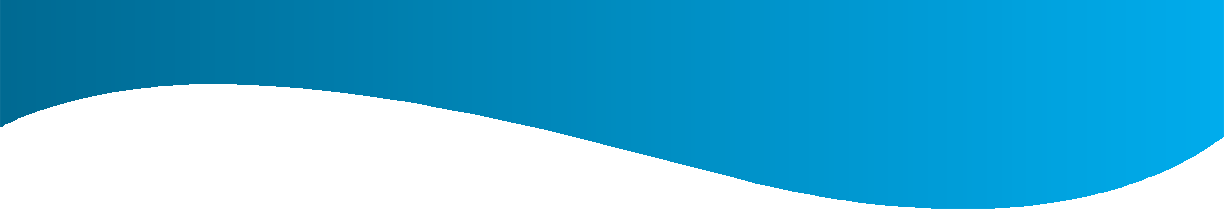 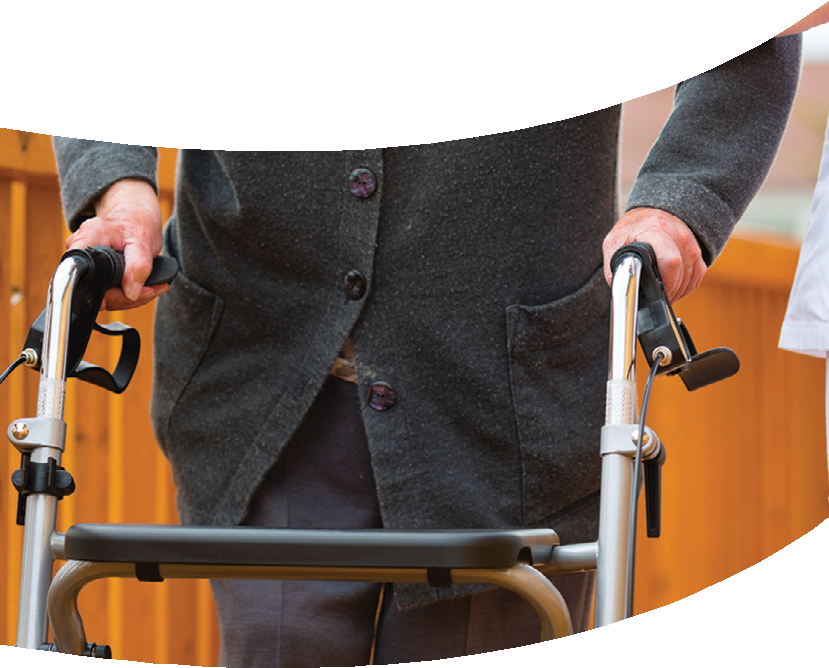 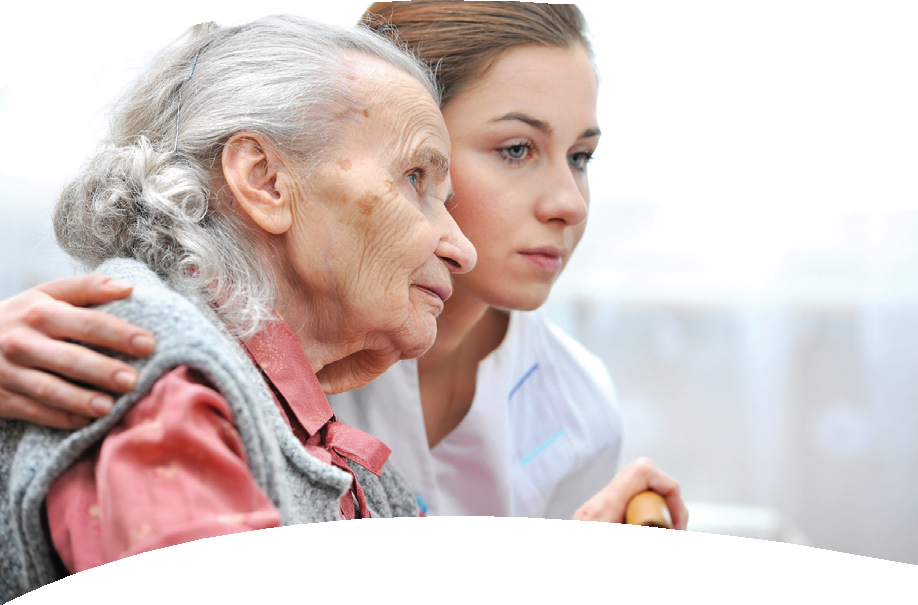 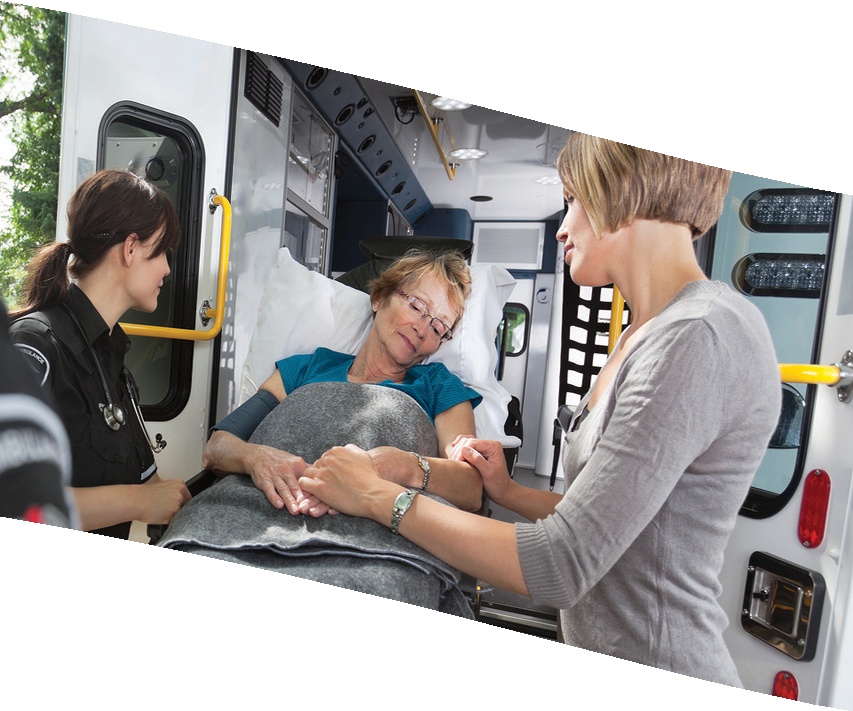 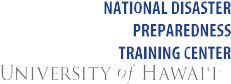 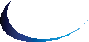 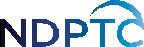 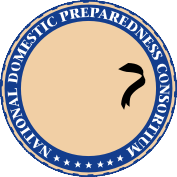 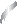 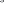 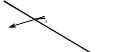 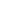 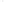 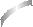 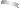 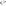 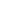 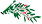 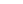 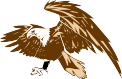 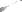 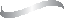 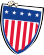 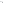 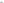 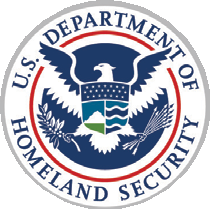 Association of State Floodplain Managers (ASFPM), CFM	3.5 CEC International Association of Emergency Managers (IAEM), CEM/AEM 3.5 E International Association for Continuing Education & Training (IACET) 0.3 CEUNOAA Inouye Regional Center1845 Wasp Blvd Building 176, Honolulu, HI 96818 PHONE: 808.725.5220 • FAX: 808.725.5230